Комментарий для учителяКонтрольно-оценочный материал является приложением к учебнику «Окружающий мир» программы «Перспектива» 1-й класс. Тетрадь предлагает материалы для тематического и итогового контроля в форме проверочных и контрольных работ по важнейшим темам курса «Окружающий мир», а также реализует технологию оценивания учебных успехов (образовательных достижений) учащихся.Проверочные работы предназначены для проведения тематического контроля по изученной теме. Их цель — получить информацию об уровне развития умений, которая нужна для корректировки результатов и подготовки к итоговому контролю. Работа выполняется в течение 10—15 минут на любом комбинированном уроке. Каждая проверочная работа размещена на половине листа (с обеих сторон) и отрезается по пунктирной линии. В обоих вариантах предлагается по 2-4 задания и указано, какое именно умение проверяет каждое задание.Контрольная работа — одна из форм итогового контроля, проверяющего качество усвоения учебного материала (умений по использованию знаний) после изучения нескольких тем курса. Предлагаемый порядок оценивания работ учащихся1)Оценивается не знание содержания учебника, а умение применять знания в ходе решения различных задач.Выполнение каждого задания демонстрирует освоение учеником одного из программных умений. Поэтому рекомендуется за каждое
задание ставить отдельную отметку и, только если этого требуют правила внутришкольного контроля, выводить среднюю отметку за работу.Задания составлены на трех уровнях успешности Оценка ученика определяется по универсальной шкале трех уровней успешности. Необходимый уровень - решение типовой задачи, подобной тем, что решали уже много раз, где требовалось применить сформированные умения и усвоенные знания, прежде всего соответствующие государственному стандарту, что необходимо всем по любому предмету. Это «хорошо», но не «отлично».Программный уровень - решение нестандартной задачи, где потребовалось применить либо знания по новой, изучаемой в данный момент теме, либо «старые» знания и умения, но в новой, непривычной ситуации. Это уровень, соответствующий цели программы, - уровень функционально грамотной личности - «отлично». Максимальный (необязательный) уровень - решение «свехзадачи» по неизученному материалу, когда потребовались либо самостоятельно добытые знания, либо новые, самостоятельно усвоенные умения. Этот уровень демонстрирует исключительные успехи отдельных учеников по отдельным темам - «превосходно».Как перевести качественную оценку в количественную отметку:Баллы успешности (1-6), специально разработанные под три уровня успешностиДругие шкалы - 10-балльная, традиционная пятибалльная с плюсами и другие шкалы, если их соотнести с тремя уровнями успешностиРекомендуемый ученикам порядок выполнения работыПрочитайте задания и выполните их все на необходимом уровне.Если вы успешно справились с необходимым уровнем, приступайте к выполнению заданий программного уровня, а затем максимального уровня.Раздел ПриродаУмение называть объекты природыНеобходимый уровеньНайди на картинке то, что относится к природе. Поставь крестик зеленым карандашом под картинкой.Программный уровеньКак можно назвать эти предметы……………………………………….Максимальный уровеньНарисуй объекты природыЖивая и неживая природаУмение определять объекты живой и неживой природыНеобходимый уровень.Назови каждую группу предметов. Программный уровеньРаскрась то, что относится к живой природеМаксимальный уровеньНарисуй объекты живой и неживой природыРастения. Как ухаживать за растениямиУмение соотносить растения с его названием учтивая сезон, выделять условия, необходимые для роста.Необходимый уровеньСоедини линиями растения с их названиями, учитывая сезон.Программный уровеньПодпиши под рисунками, что на них изображено: дерево, кустарник, травянистое растение.В каком сезоне можно увидеть растение, так как его нарисовал художник?Зарисуй под каждым растением как необходимо ухаживать за нимиМаксимальный уровень	Нарисуй растение (дерево, кустарник, травянистое растение), которое растет около школы так, как оно выглядит в разные сезоныНазвание растения…………………………………Какие условия необходимы растению для хорошего роста………………………………………………………………………………………Животные уголка природыНеобходимый уровеньПосмотри на рисунок и отметь тех животных, которые могут жить в живом уголке. Подпиши их названия.Программный уровеньСоедини линиями животных уголка природы с кормом, которым они питаютсяМаксимальный уровеньНарисуй животных уголка природы и зарисуй корм, которым они питаютсяЖивотныеУмение определять животное. Называть признаки живого. Необходимый уровеньСоедини линиями называния животных с их изображениемПрограммный уровеньНа какие группы можно разделить нарисованные объектыМаксимальный уровеньНарисуй признаки этих группВиды заданий, по уровню выполнения  ОценкаОценкаНеобходимый уровень4, без ошибок (100% выполнения задания)3 и ниже, если ученик допускает 1 и более ошибок (% выполнения задания)Программный уровень5, без ошибок (100% выполнения задания)4 и ниже, если ученик допускает 1 и более ошибок (% выполнения задания)Максимальный (необязательный) уровень – необязательный, выполняется не всеми учениками в классе5 «превосходно» (100% выполнения задания)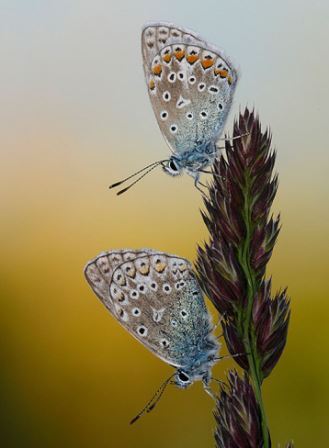 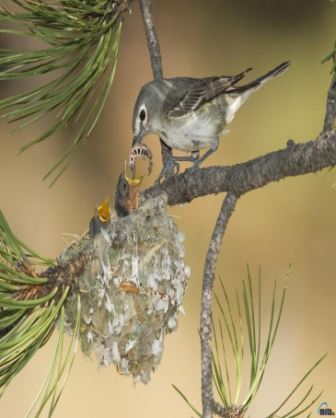 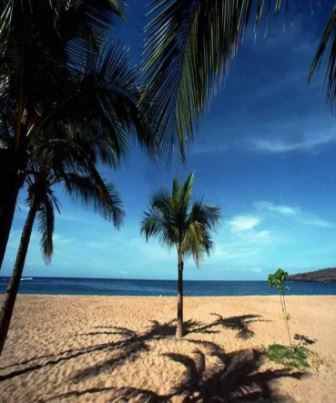 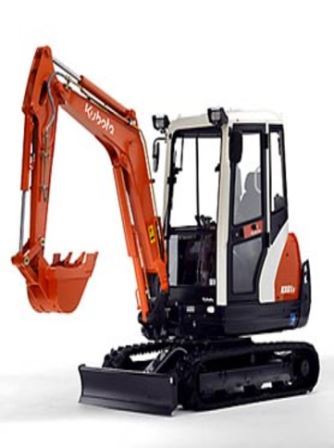 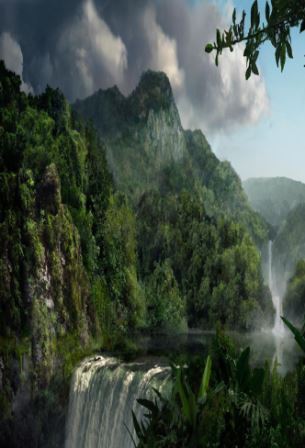 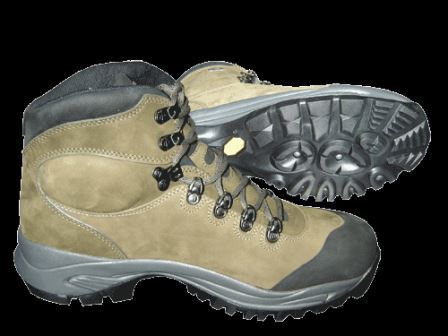 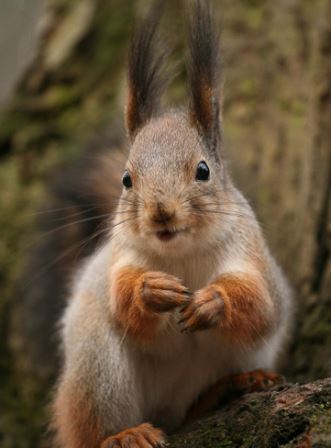 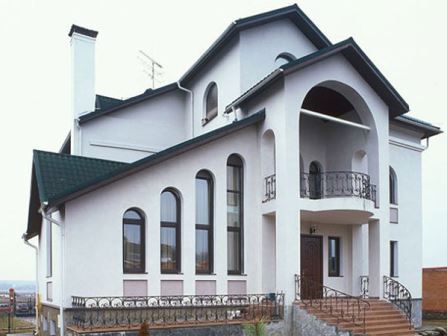 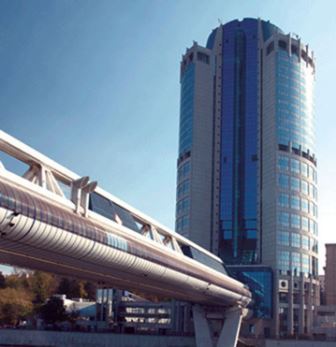 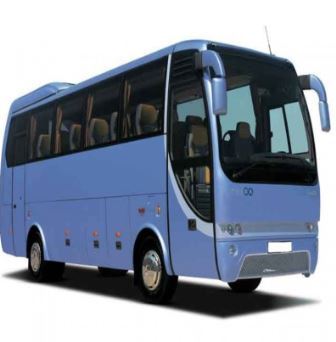 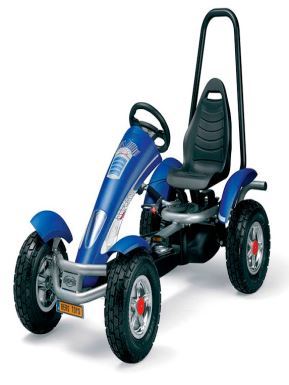 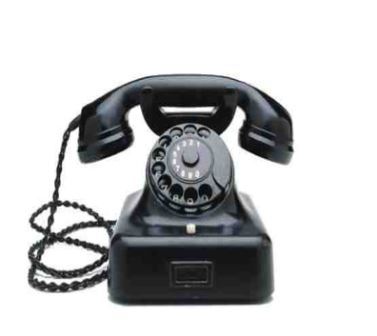 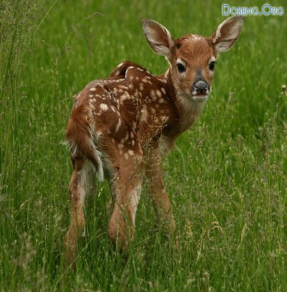 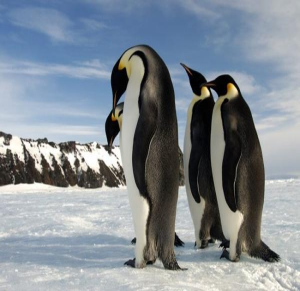 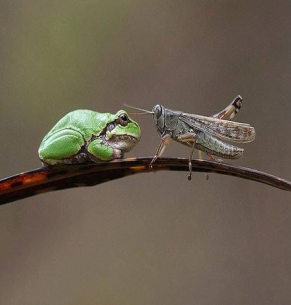 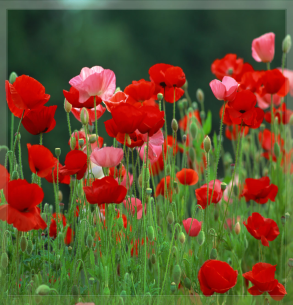 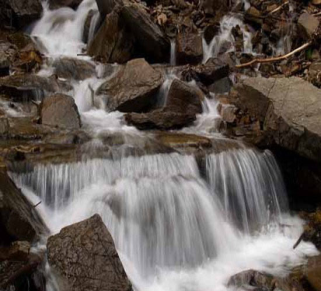 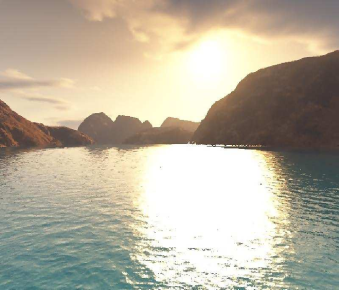 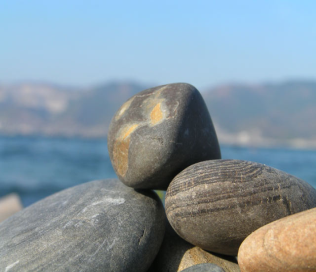 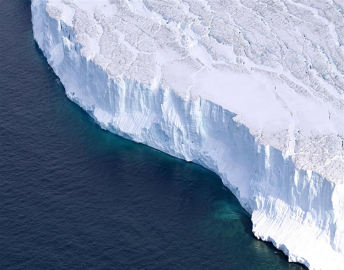 1 группа это - 2 группа это - 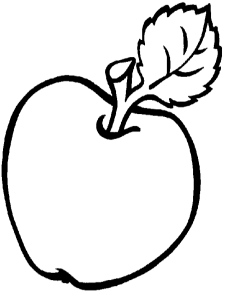 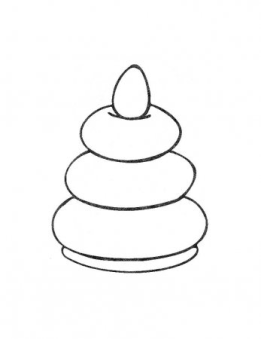 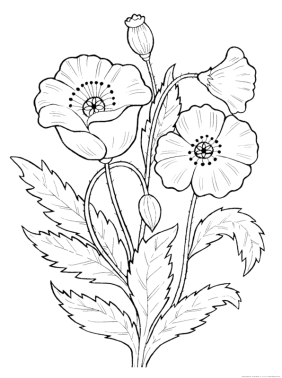 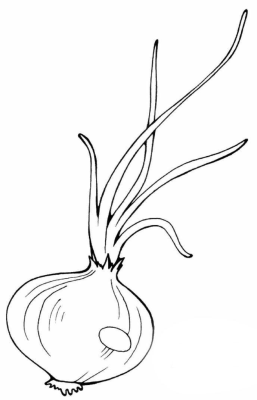 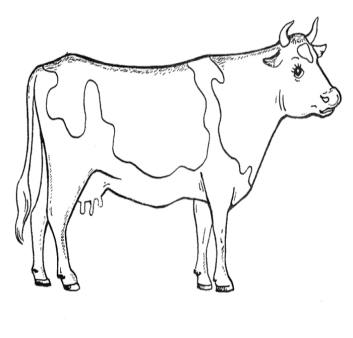 Неживой природыЖивой природы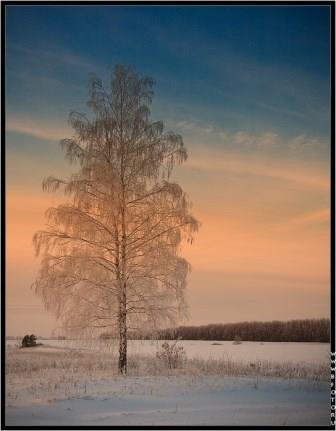 Кустарник   - рябинаОсень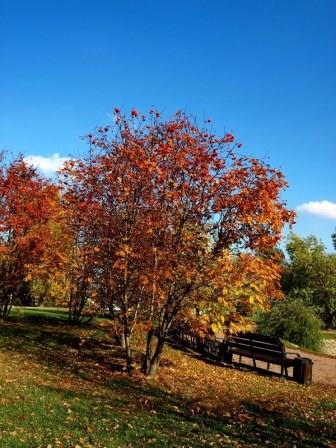 Ромашка – травянистое растениеЛето 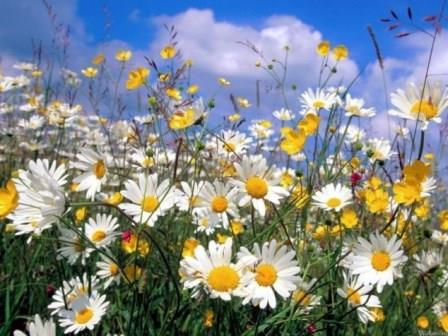 Дерево- береза Зима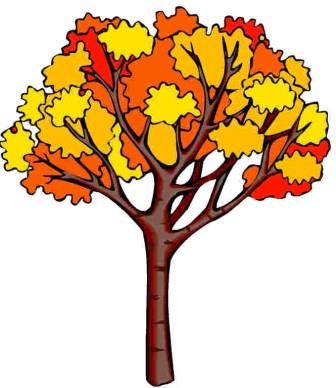 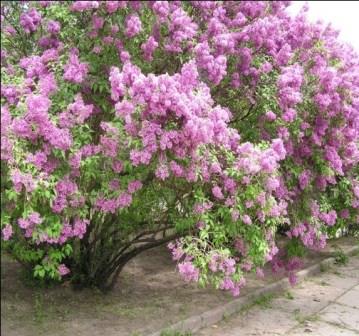 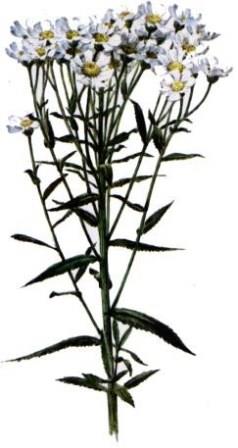 зимавесналетоОсень 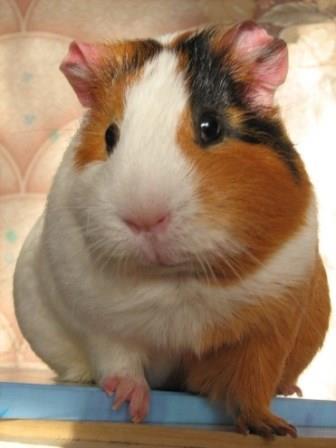 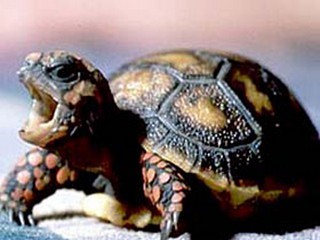 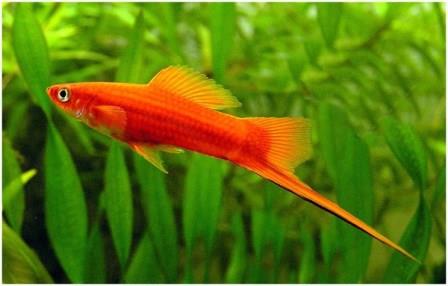 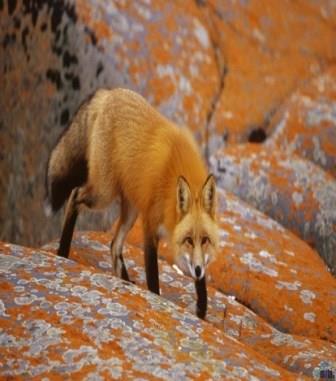 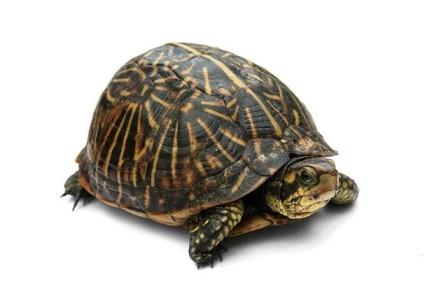 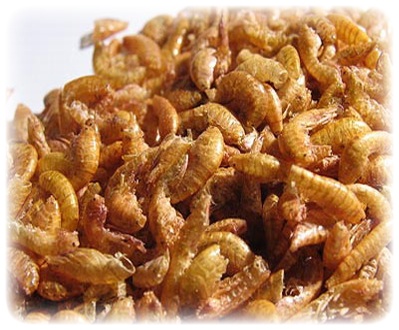 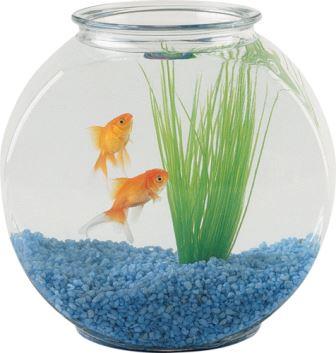 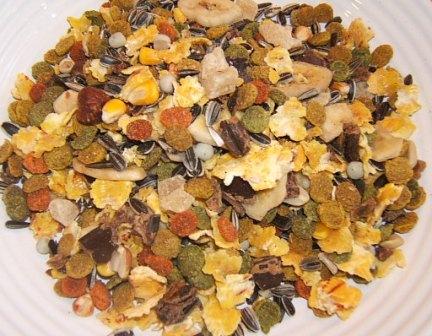 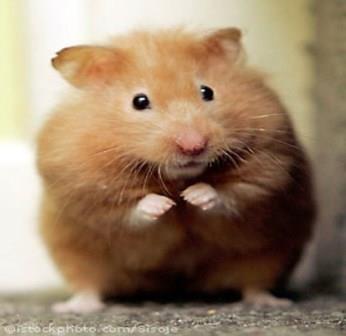 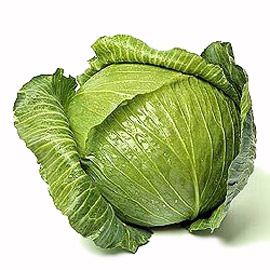 Животное уголка природыКорм 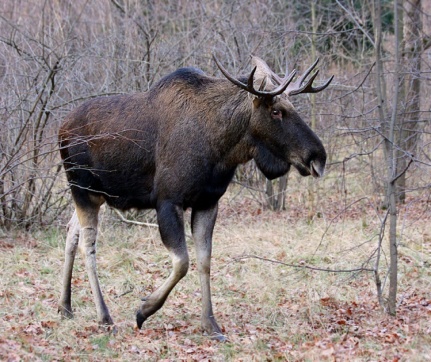 Заяц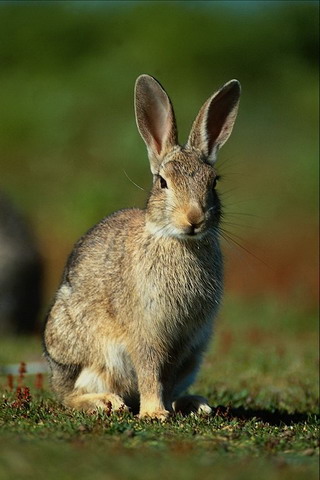 Медведь 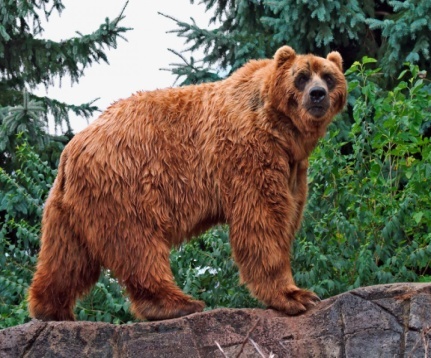 Лось 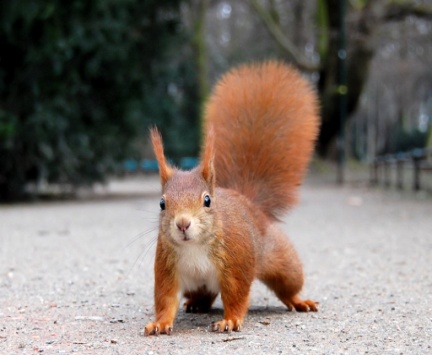 Лиса 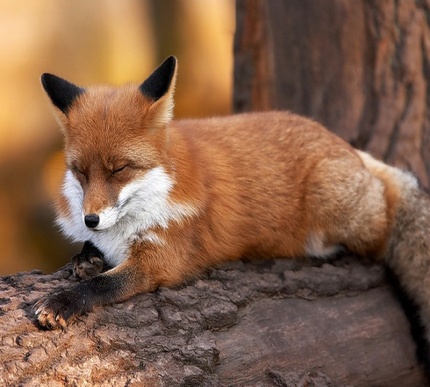 Белка 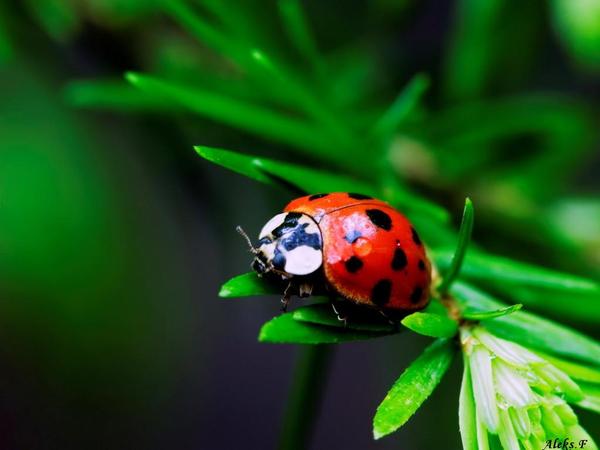 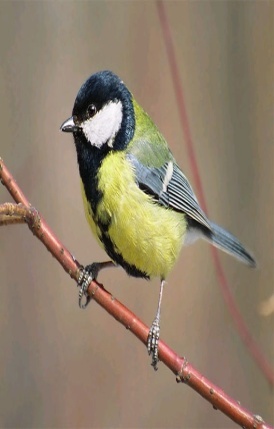 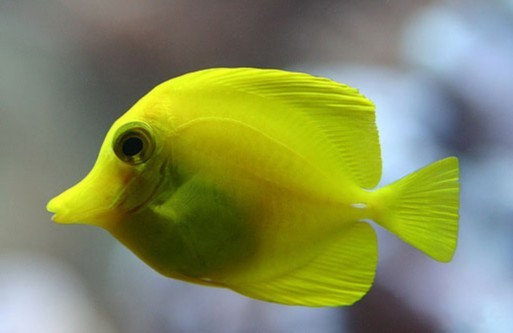 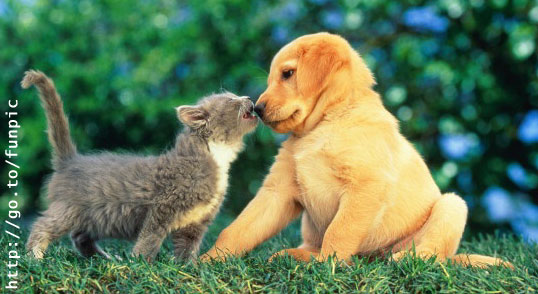 1                                2                           3                           4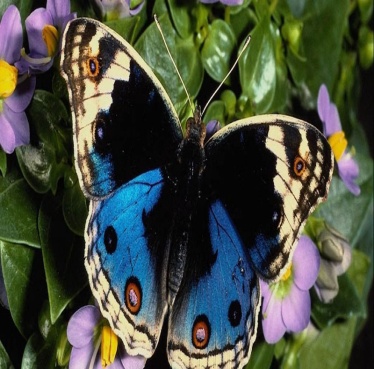 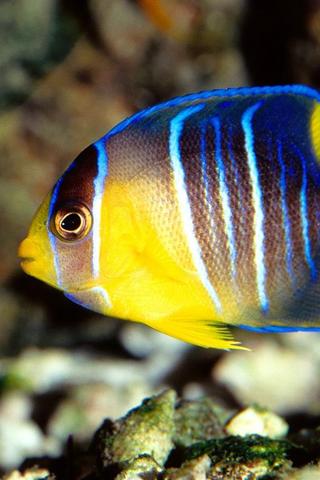 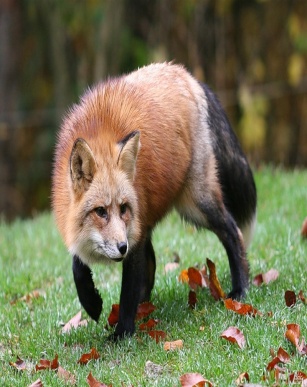 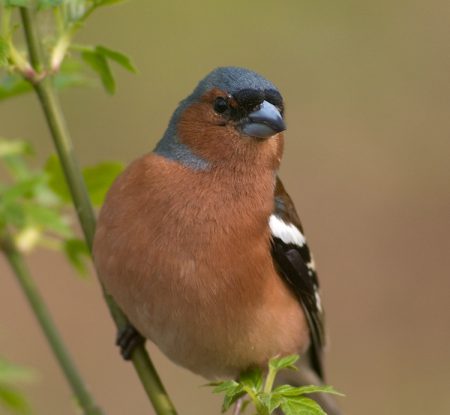 5                                6                              7                        81 группа 2 группа3 группа 4 группаНасекомые Птицы Звери Рыбы 